ASSIGNMENT	SET - IIIDepartment of NutritionMugberia Gangadhar Mahavidyalaya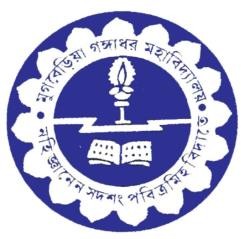 Subject- Food Technology, Nutrition and ManagementSemester-I Paper	Code:	FTNM12[Fundamentals of Food Technology-II]Answer all the questionsUnit-1Write a short note on roles of raw materials used in bakery industry. 4Write a short note on PFA specification of raw materials used in bakery industry. 3Briefly discussed processing of bread with a flow chart. 5Briefly discussed processing of cake with a flow chart. 5Briefly discussed processing of pastry with a flow chart. 5Write a short note on cookie and crackers. 4Write a short note on pizza processing. 5Define liquid sweetener with a suitable example. 2What do you mean high fructose syrup? 2What do you mean maple syrup? 2Write a short note on reaction of sugar. 3Unit-2Write the difference between natural beverage and synthetic beverage. 3Write a short note on dry mix beverage. 3Define sport drink. 2Why sport drink known as electrolytic drink. 2Write a short note on dry based beverage and fruit juice beverage. 4What do you mean carbonated beverage? Briefly discussed its processing. 5Briefly discussed package drinking water processing. 5Write a short note on tea types and their processing. 5Write a short note on coffee processing. 5Briefly discussed cocoa processing and cocoa beverages. 4Unit -3Write a short note on steam boiler. 5Briefly discussed air moving and vacuum equipment. 4Write a short note on electrical equipment. 3Briefly discussed waste treatment. 5Unit-4Briefly discussed hydrostatic balance measurement. 4Write a short not temperature measurement and control. 4Write a short note on pressure measuring transducer. 4Briefly discussed viscosity and flow rate measuring transducer. 5Write a short note on chromatographic measurement. 5Unit -5Briefly discussed methods of documentation of raw material to finished product. 5Define labeling. 2Write a short note on labeling of finished product in packaging materials. 3Define validation. 2What do you mean calibration? 2Briefly discussed validation and calibration of different instruments. 5What is ERP? 2Unit- 6What do you mean toxicology? 2What do you mean toxic materials and write their properties? 4Briefly discussed effect of dose and exposure time. 4Write a short note on threshold value. 3What do you mean material safety data sheets? 2Write a short note on industrial hygiene evaluation. 3What do you mean fire explosion hazards? 2Briefly discussed caused and preventive methods of fire hazards. 5What do you mean flammability and write its characteristics? 4Write a short note on electrical hazard. 3Write a short note noise hazard. 3